Srdečně Vás zvemenaBESEDU S BÝVALÝM TRENÉREM ČESKÉ HOKEJOVÉ REPREZENTACE 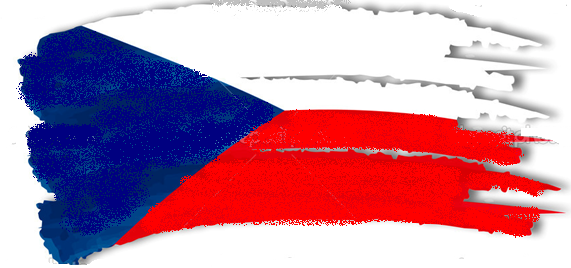 VLADIMÍREM VŮJTKEM                                    Sobota 30. července 2016               Hostinec U Zlatého potoka v ŘídečiTěšíme se na Vaši účast!